Карта урока для организации занятий с использованиемэлектронного обучения и дистанционных образовательных технологийВопросы можно задать по адресу электронной почты viktor-popov-1970@ mail/ru или в мессенджерах: WhatsApp (№8918-577-25-06) с 11.00 до  11.30  (время фактического проведения урока), с 15.00 до  16.00  (часы  неаудиторной  занятости,  проведение  индивидуальнойконсультации)Выполненное практическое задание необходимо предоставить в любом доступном формате (скан, фотография, документ MS Word; указывается вариант, которым владеет учитель и учащиеся (группы учащихся)):сообщением в WhatsApp № 8918-577-25-06При отправке ответа в поле «Тема письма» и названии файла укажите свои данные: класс, учебный предмет, фамилию, имя и отчество.УчительПопов Виктор ВикторовичПредметБиологияКласс9аДата проведения урока22.05.2020Тема урокаПроверочная работа по теме ЭкосистемаОсновные изучаемые вопросыСсылка на эл. платформуТип урокаОнлайн или оффлайнФорма обратной связиЗаданияЗаданияПроверочная работа по теме Экология1. Дать определение  экологии . Приведите примеры действия различных факторов внешней среды на отдельные организмы и популяции. (1балл).2. Какие факторы  окружающей  среды называются  абиотическими? Какое значение различных факторов можно назвать оптимальным? Приведите конкретные примеры (2 балла).3. Охарактеризуйте  такое понятие в экологии – продуцент, какие организмы относятся к  продуцентам? Какова их роль в экосистеме? Дайте им характеристику и приведите примеры (2 балла).4. Агроценоз сада – его структура и функции. Какими особенностями отличается агроценоз сада от естественного биогеоценоза? (2 балла).5. Составьте пищевую цепь для  экосистемы, дайте пояснения к ней. Используйте правила экологической пирамиды (2 балла).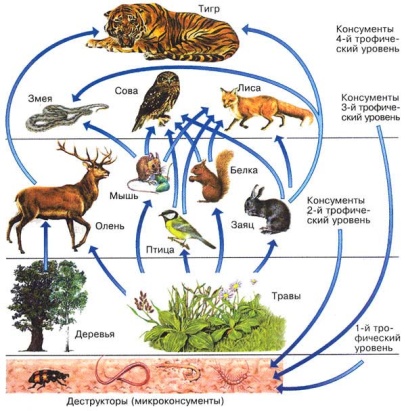 6. Дать понятие – экосистема. Ее составляющие части, чем они связаны между собой. Приведите примеры двух контрастных экосистем (1 балл).Домашнее заданиеКритерии оценивания80% - 100%   выполненного объема задания -  оценка «5»70% - 80%   выполненного объема задания -  оценка «4»50% - 70%   выполненного объема задания -  оценка «3» 0% - 50%   выполненного объема задания -  оценка «2»